Полезные сайты для педагогов и родителей по инклюзивному образованию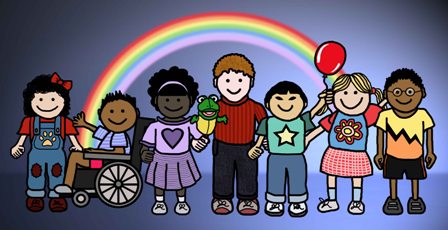 Информационно-методический портал по инклюзивному и специальному образованию «Образование без границ»   - http://edu-open.ru/Институт проблем инклюзивного образования МГППУ -   http://www.inclusive-edu.ru/  Центр Лечебной Педагогики «Особое детство» -  http://www.ccp.org.ru/«Дефектолог» - сайт для родителей, желающих узнать больше о развитии своего ребенка - http://www.defectolog.ru/